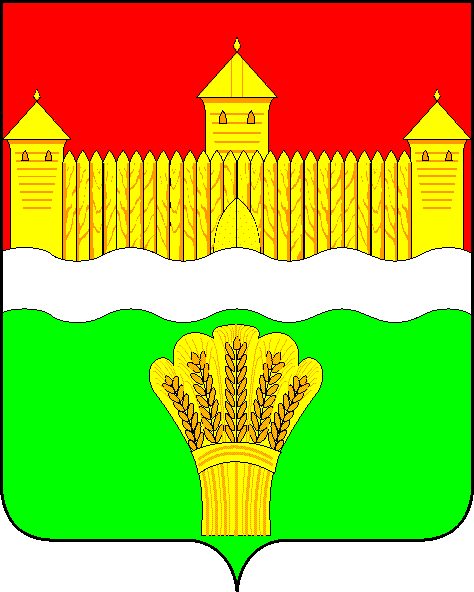 КЕМЕРОВСКАЯ ОБЛАСТЬ - КУЗБАСССОВЕТ НАРОДНЫХ ДЕПУТАТОВ КЕМЕРОВСКОГО МУНИЦИПАЛЬНОГО ОКРУГА ПЕРВОГО СОЗЫВАСЕССИЯ № 53РЕШЕНИЕот «30» марта 2023 г. № 794г. КемеровоО рекомендации размера платы за услуги по выгребу (откачке) жидких бытовых отходов из выгребных ям жилых домов в Кемеровском муниципальном округеВ соответствии с Федеральным законом от 06.10.2003 № 131-ФЗ «Об общих принципах организации местного самоуправления в Российской Федерации», Уставом муниципального образования Кемеровский муниципальный округ Кемеровской области – Кузбасса, Совет народных депутатов Кемеровского муниципального округа РЕШИЛ:1. Рекомендовать организациям коммунального комплекса Кемеровского муниципального округа при установлении размера платы за услуги по выгребу (откачке) жидких бытовых отходов в Кемеровском муниципальном округе руководствоваться показателями согласно приложению к настоящему решению.2. Опубликовать настоящее решение в  газете «Заря», официальном сетевом издании «Электронный бюллетень администрации Кемеровского муниципального округа», на официальном сайте Совета народных депутатов Кемеровского муниципального округа и администрации Кемеровского муниципального округа в информационно-телекоммуникационной сети «Интернет».3. Контроль за исполнением настоящего решения возложить на                         Денисова В.В. – председателя комитета по социально-экономическому развитию и жилищно-коммунальному хозяйству.4. Настоящее решение вступает в силу после официального опубликования и распространяет свое действие на правоотношения, возникающие с 01.01.2023 года.ПредседательСовета народных депутатовКемеровского муниципального округа                                        В.В. ХарлановичГлава округа					                                    М.В. КоляденкоПриложениек решению Совета народных депутатов                                                                               Кемеровского муниципального округа                                                                                            от «30» марта 2023 г. № 794№ п/пНаименованиеЕдиница измеренияВывоз жидких бытовых отходов из выгребных ям жилых домов Кемеровского муниципального округа1.Вывоз жидких бытовых отходов из выгребных ям жилых домов в Кемеровском муниципальном округеруб./ м3253,80